Самостоятельная работа по применению тригонометрических формул. Вариант 1.Самостоятельная работа по применению тригонометрических формул.Вариант 2.1. 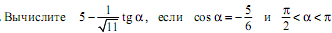 2. 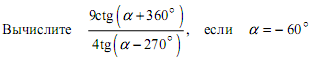 3. 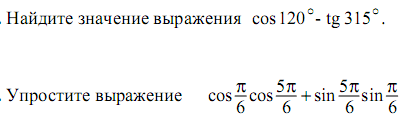 4. . Вычислите    ,   если   .5. Найдите    ,   если   .6. 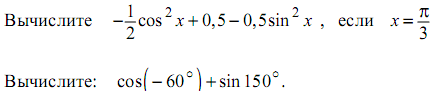 7. 8. 9. 10. 1. 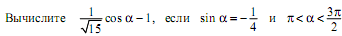 2. 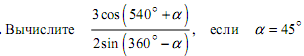 3. 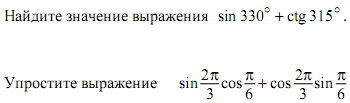 4. Вычислите    ,   если   .5. Найдите    ,   если   .6. 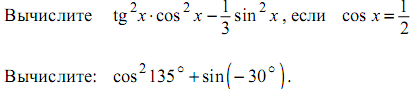 7. 8. 9. 10. 